УтвержденоПриказом директора ЭАНО «Вьюница» от 20.02.14 г. №2ПОЛОЖЕНИЕоб общественной  приемной  по вопросам обращения жителей  городского округа г.Дзержинск в сфере охраны окружающей среды и защиты прав граждан на благоприятную окружающую среду (Общественная экологическая приемная).Общие положенияОбщественная экологическая приемная (далее – ОЭП) является одной из форм общественного контроля, содействующая государственным и общественным институтам, осуществляющим функции контроля в сфере охраны окружающей среды, использования природных ресурсов (статьи 3, 11, 12 и 68 Федерального закона от 10 января . № 7-ФЗ «Об охране окружающей среды», Федерального закона от 6 октября . №131-ФЗ «Об общих принципах организации местного самоуправления в Российской Федерации»), а также способствующая осуществлению гражданами Российской Федерации конституционных прав на благоприятную окружающую среду (статьи 7, 32, 41, 42 и 58 Конституции Российской Федерации).Общественная экологическая приемная в своей деятельности руководствуется Конституцией Российской Федерации, федеральными законами и иными актами Российской Федерации, законодательством субъектов Российской Федерации, уставами городов и муниципальных образований, настоящим Положением. Общественная экологическая приемная выполняет консультативно-разъяснительную функцию путем организации и проведения личного и дистанционного приема граждан, представителей бизнеса, малого и среднего предпринимательства и представителей общественности.Основными принципами деятельности Общественных экологических приемных являются беспристрастность, заинтересованность, компетентность и гражданская ответственность всех участников этой системы.Деятельность Общественных экологических приемных осуществляется по следующим основным направлениям:- защита окружающей природной среды, сохранение экологического благополучия граждан;- предупреждение и пресечение нарушений в области экологической безопасности;- просветительская деятельность среди населения по вопросам охраны окружающей среды, использования природных ресурсов, негативного воздействия на окружающую среду.Полномочиями Общественных экологических приемных является:- организация общественного контроля исполнения законодательства в области охраны окружающей среды субъектами хозяйственной и иной деятельности, сохранения экологического благополучия населения;- пропаганда здорового образа жизни, уважительного отношения к природе;- организация проведения независимой общественной экологической экспертизы, экологического аудита деятельности работы предприятия, организация общественных слушаний по проектной документации строящихся предприятий, любой иной экспертной оценки в области охраны окружающей среды, использования природных ресурсов своими силами, а также с привлечением квалифицированных специалистов;- подготовка информации для органов государственной власти и органов местного самоуправления о негативном воздействии на здоровье и качество жизни людей, окружающую природную среду субъектами хозяйственной и иной деятельности;- предоставление юридическим и физическим лицам разъяснений по вопросам сохранения экологического благополучия населения, охраны окружающей среды;- организация профессиональной подготовки участников и работников приемной, а также проведения для всех заинтересованных лиц семинаров, посвященных вопросам экологической культуры, рационального природопользования, внедрения современных технологий во все сферы жизнедеятельности человека, и иным вопросам, связанным с нормами «зеленого» образа жизни общества, в т.ч. на платной основе;- организация и проведение просветительской работы с населением по вопросам охраны окружающей среды;- организация проведения необходимых исследований, испытаний, экспертиз, анализов, оценок, научных исследований в области охраны окружающей среды в части негативного воздействия на окружающую среду с привлечением научных и иных организаций, ученых специалистов, в т.ч. на платной основе;- формирование Запросов и получение сведений от органов законодательной и исполнительной власти, предприятий, учреждений, организаций, необходимых для принятия решений по вопросам, изложенным в мотивированных обращениях граждан и/ или организаций в части охраны окружающей среды;Основной результат работы общественных экологических приемных:- выработка квалифицированных заключений, предложений и рекомендаций органам государственной власти разного уровня по обращениям граждан, общественных и иных организаций, учреждений, предприятий в указанной сфере;- разъяснение гражданам, общественным и иным организациям их прав и обязанностей в отношении охраны окружающей среды, использования природных ресурсов, сохранения экологического благополучия населения.2. Правовой статус Общественной экологической приемной2.1 ОЭП не является юридическим лицом, органом государственной власти.2.2. ОЭП в пределах своих полномочий и в соответствии с установленными настоящим Положением целями и задачами взаимодействует с органами государственной власти и местного самоуправления, коммерческими и некоммерческими (общественными) организациями, должностными лицами этих органов и организаций по вопросам охраны окружающей среды, использования природных ресурсов, негативного воздействия на окружающую среду.2.5. Основными задачами деятельности ОЭП являются– сбор информации о состоянии окружающей среды и здоровье населения методами общественной инициации;- информирование всех ветвей власти и граждан о собранной информации по вопросам охраны окружающей среды, использования природных ресурсов, негативного воздействия на окружающую среду;- взаимная помощь ОЭП разного уровня в решении выявленных задач по вопросам охраны окружающей среды, использования природных ресурсов, негативного воздействия на окружающую среду.2.6. Структура системы общественных экологических приемных в Российской Федерации.2.6.1. Центральная общественная экологическая приемная, ставит своей основной целью сбор всех информационных материалов от ОЭП субъектов Российской Федерации. Центральная ОЭП может быть одна.2.6.1.1. Выполняя основную цель, Центральная общественная экологическая приемная - разрабатывает и поддерживает единый сайт общественных экологических приемных, организованных на всей территории Российской Федерации;- получает и обрабатывает информацию о состоянии окружающей среды и экологическом благополучии населения от ОЭП субъектов Российской Федерации на основе соглашений о сотрудничестве между центральной ОЭП и ОЭП субъектов Российской Федерации;- осуществляют прием граждан, представителей организаций по вопросам обеспечения экологического благополучия населения для решения их на уровне государства;- участвует в решении вопросов федерального значения, выявленных при работе ОЭП;- организует встречи представителей ОЭП с Правительством Российской Федерации, комитетами Государственной Думы Федерального собрания Российской Федерации, Совета Федерации Федерального собрания Российской Федерации, федеральных органов исполнительной власти, органов исполнительной власти субъектов Российской Федерации, местного самоуправления, хозяйствующих субъектов для получения информации о выполнении вопросов, поставленных в ОЭП субъектов РФ;- взаимодействует с прессой, телевидением, иными органами СМИ, участвуют в просветительских программах, посвященных охране окружающей среды и сохранению экологического благополучия населения Российской Федерации;- организует образовательный курс для участников ОЭП субъектов Российской Федерации и местного самоуправления, которые после прохождения итогового контроля получают право быть консультантом общественной экологической приемной (получают удостоверение консультанта ОЭП по определенным вопросам функционирования ОЭП). Образовательные курсы организуются на платной основе.2.6.2. Общественная экологическая приемная Субъекта Российской Федерации, аккумулирует информационные материалы о состоянии окружающей среды на территории субъекта Российской Федерации. ОЭП субъекта Российской Федерации может быть одна и формируется по соглашению с администрацией субъекта Российской Федерации.2.6.2.1.Выполняя основную цель общественные приемные субъектов Российской Федерации:- взаимодействуют с общественными экологическими приемными муниципальных образований (ОЭП МО) на основе соглашений о сотрудничестве;- получают и обрабатывают информацию о состоянии окружающей среды и экологическом благополучии населения от ОЭП муниципальных образований, расположенных в субъекте Российской Федерации;- при необходимости, организуют взаимодействие ОЭП МО с администрацией субъекта Российской Федерации;- осуществляют прием граждан, представителей организаций по вопросам охраны окружающей среды, здоровья граждан, для решения их на уровне субъекта Российской Федерации;- участвуют в решении вопросов, относящихся к компетенции субъекта Российской Федерации, выявленных в ходе работы ОЭП МО;- информируют администрацию субъекта Российской Федерации о проблемах, возникающих в субъекте Российской Федерации в вопросах сохранения окружающей среды, использования природных ресурсов, здоровья населения и иным вопросам в указанной сфере;- взаимодействуют со средствами массовой информации, телевидением, участвуют в просветительских и информационных программах, посвященных охране окружающей среды в регионе и прочих вопросах в рамках компетенции ОЭП субъекта Российской Федерации;- оказывает методическую помощь в работе ОЭП МО;- организуют образовательные курсы для участников экологического контроля, осуществляющих свою деятельность в ОЭП МО. В Общественном экологическом контроле участвуют лица, прошедшие обучение на таких курсах, сдавшие итоговый контроль и имеющие удостоверение члена общественного экологического контроля. 2.6.3. Общественные экологические приемные муниципальных образований непосредственно взаимодействуют с населением муниципального района, общественными организациями, организуют решение поступивших вопросов в области охраны окружающей среды, здоровья населения. В муниципальном образовании может быть организована одна ОЭП по согласованию с администрацией муниципального образования.2.6.4. Все общественные экологические приемные представляют собой единую систему, осуществляют деятельность в соответствии с имеющимся законодательством и настоящим Положением, используют единые методические материалы и используют единый сайт, разработанный федеральной общественной экологической приемной. (см. п.3 настоящего Положения)2.6.5. Взаимодействие между общественными экологическими приемными осуществляется на основе заключенных между ними соглашений.Цели, функции и задачи деятельностиобщественных экологических приемных муниципальных образований (ОЭП МО)3.1. Основными целями функционирования ОЭП МО является прием информации от активных граждан и общественных (и иных) организаций в отношении - негативного воздействия на окружающую среду, а также негативного воздействия на здоровье граждан Российской Федерации.- фактов нарушения экологических прав граждан и общественных организаций;- фактов сокрытия от граждан, общественных и иных организаций органами местного самоуправления и иными ветвями власти достоверной экологической информации.3.2. Основной задачей функционирования ОЭП МО является реагирование на выявленные негативные воздействия на окружающую среду, а также негативное воздействие на здоровье граждан.Методы реагирования ОЭП – в рамках имеющегося законодательства посредством взаимодействия с органами законодательной и исполнительной власти, органов народного контроля на основе открытости информации о деятельности хозяйствующих субъектов и органов государственной власти. Задачами общественных экологических приемных муниципальных образований являются3.2.1. Обеспечение права равного доступа гражданам, общественным организациям к участию в деятельности ОЭП МО.3.2.2. Оказание правовой и иной консультационной помощи гражданам, общественным организациям при возникновении проблемных ситуаций в вопросах защиты окружающей среды, использования природных ресурсов, здоровья населения, которые призваны решать ОЭП МО.3.2.3. Обеспечение прямого взаимодействия жителей муниципальных образований с органами власти для решения наиболее острых экологических вопросов путем организации семинаров, круглых столов, встреч и т.п.3.2.4. Обеспечение получения квалифицированного ответа на каждое мотивированное обращение, в соответствии с его содержанием и в кратчайшее время.3.2.5. Предотвращение использования общественного мнения для нагнетания социальной напряженности, различного рода манипуляций сознанием населения. 3.2.6. Оказание помощи в создании программ по экологическому оздоровлению территорий.3.3. Основной функцией ОЭП МО является организация решения задач, которые вытекают из информации о выявленных случаях негативного воздействия на окружающую среду и/или негативного воздействия на здоровье граждан.3.3.1. К функциям ОЭП МО относятся:- закрепление общественной приемной в органах власти (размещение информации о ней на официальных сайтах органов власти) как органа общественного экологического контроля;- регламентация процедур взаимодействия общественных организаций между собой при их участии в деятельности ОЭП МО;- разъяснение полномочий органов государственной власти, муниципальных органов при осуществлении гражданами, общественными организациями функций общественного экологического контроля;- разъяснение ответственности должностных лиц органов государственной власти, муниципальных органов в случае отказа или противодействия при осуществлении гражданами и общественными организациями общественного экологического контроля;- размещение информации о деятельности общественных экологических приемных непосредственно на территориях населенных пунктов, в местах проживания граждан и на объектах осуществления хозяйственно-производственной деятельности (информационные доски и т.п.);- обеспечение заинтересованных лиц и организаций своевременной и достоверной информацией в сфере действующего законодательства по вопросам охраны окружающей среды и природопользованию, непосредственно по обращениям заявителей;- формирование дистанционной электронной системы приема и ответа на обращения в виде соответствующего интернет ресурса (электронная приемная) с целью оптимизации деятельности ОЭП МО;- взаимодействие с профильными и гражданскими СМИ, с целью размещения информации о деятельности ОЭП МО, связанной с обращениями граждан, общественных организаций;- проведение семинаров, круглых столов, курсов повышения квалификации для граждан с целью разъяснения их прав и обязанностей в сфере охраны окружающей среды и природопользования;- содействие в организации проведения мероприятий, направленных на предупреждение правонарушений в сфере природопользования, охраны окружающей среды;- пропаганда и привлечение населения к участию в мероприятиях, связанных с поддержанием санитарного благополучия территорий;- привлечение граждан и представителей общественных организаций к работе в качестве общественных контролеров-экологов;4. Организация деятельности ОЭП4.1. Общественные экологические приемные являются составной частью единой централизованной системы самоуправления граждан Российской Федерации. 4.2. Наименование ОЭП: «Общественная экологическая приемная города Дзержинска  Нижегородской области »4.3. ОЭП имеет штампы и бланки определенного для общественных экологических приемных образца. ОЭП,свой логотип , который   может быть расположен  на штампах и бланках.4.4. Деятельностью ОЭП руководит Председатель, который является единоличным органом управления деятельностью ОЭП. Председатель ОЭП осуществляет свои обязанности на безвозмездной основе.4.6. В состав ОЭП могут входить подразделения, организации и службы, создаваемые для реализации определенных настоящим Положением задач. 4.7. Финансирование осуществляется из:Бюджетных средств органов государственной власти, на территории которых функционирует ОЭП. Денежных взносов;Пожертвований, даров, субсидий, дотаций и прочих ресурсов.4.8. Полученные бюджетные средства могут расходоваться только на организационное обеспечение работы ОЭП:– аренда помещения (оборудованное – мебель, компьютеры, ксерокс, принтер, факс, сканер и т.п.), канц. товары, - оплата труда 3-4 человек, обеспечивающих работу ОЭП на основе трудового договора (аппарат).4.9. Полученные средства (п. 4.7, кроме бюджетных) могут быть использованы - на развитие работы ОЭП;- на поощрение лиц, усилия которых дают наилучший результат в работе ОЭП. Лица и суммы поощрений определяются  Председателем , оформляются  приказом; - оплату привлекаемых специалистов для участия в проведении семинаров, курсов повышения квалификации для граждан с целью разъяснения их прав и обязанностей в сфере охраны окружающей среды и природопользования. Оплата осуществляется в соответствии с договором о возмездном оказании услуг.- оплату за оказание услуг, выполнение работ (частными лицами, специализированными организациями, научными учреждениями и т.п.) в области охраны окружающей среды, рационального природопользования для решения вопросов, выявленных в процессе функционирования ОЭП. Оплата осуществляется в соответствии с договором о возмездном оказании услуг.4.10. Для аккумулирования денежных средств используется Экологическая автономная некоммерческая организация «Вьюница», основными задачами которой в части ОЭП  являются 	- организация и оказание услуг, выполнение работ, необходимых для решения вопросов, поставленных гражданами, общественными организациями при взаимодействии с ОЭП (в процессе общественного экологического контроля), заключение договоров для выполнения таких работ;	- заключение договоров о взаимодействии между организациями, участвующими в работе ОЭП, органами власти, решающими вопросы, выявленные ОЭП и т.д.	- заключение договоров с физическими лицами на выполнение работ и услуг в сфере деятельности ОЭП.Налоги начисляются в соответствии с законодательством.Участие государственной власти и администраций муниципальных образований в организации работы Общественных экологических приемных.Центральная Общественная экологическая приемная получает поддержку для организации работы системы общественных экологических приемных на всей территории Российской Федерации от профильных государственных учрежденийЦентральная ОЭП привлекает к организации работы ОЭП субъектов Российской Федерации Администрацию субъектов РФФинансирование аппарата Центральной ОЭП и оплата арендной платы осуществляется за счет ______________________________Общественные экологические приемные субъектов Российской Федерации получают поддержку для организации работы в администрации Субъекта Российской Федерации (Губернатор)Общественные экологические приемные субъектов РФ инициируют организацию работы ОЭП муниципальных образований.Финансирование аппарата ОЭП субъектов РФ и оплату аренды помещения осуществляет администрация субъекта РФОбщественные экологические приемные муниципальных образований получают поддержку администрации муниципального образования.Финансирование аппарата ОЭП МО и оплату аренды помещения осуществляет администрация муниципальных образований.Обращения ОЭП разного уровня в администрацию государственной и муниципальной власти не могут остаться без решения. Ответственность за получение решения от властных структур лежит на соответствующих ОЭП.Директор Экологической автономной некоммерческой организации «Вьюница»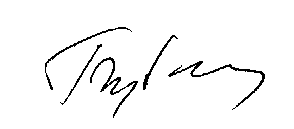 М.С.Бубнов